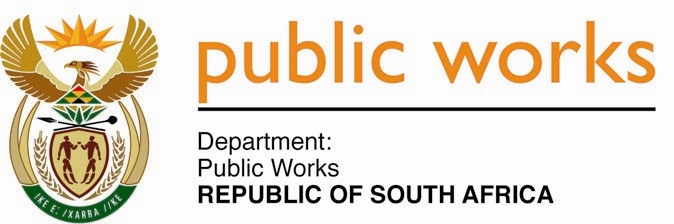 MINISTRYPUBLIC WORKS AND INFRASTRUCTUREREPUBLIC OF SOUTH AFRICA Department of Public Works l Central Government Offices l 256 Madiba Street l Pretoria l Contact: +27 (0)12 406 1627 l Fax: +27 (0)12 323 7573Private Bag X9155 l CAPE TOWN, 8001 l RSA 4th Floor Parliament Building l 120 Plein Street l CAPE TOWN l Tel: +27 21 402 2219 Fax: +27 21 462 4592 www.publicworks.gov.za NATIONAL ASSEMBLYWRITTEN REPLYQUESTION NUMBER:					        		4260 [NW5327E]INTERNAL QUESTION PAPER NO.:					47 of 2022DATE OF PUBLICATION:					        		11 NOVEMBER 2022DATE OF REPLY:						            	 01 DECEMBER 20224260.	Ms A M Siwisa (EFF) asked the Minister of Public Works and Infrastructure:(1)	With reference to the recent handing over of buildings for shelters of gender-based violence and femicide victims in Gauteng and the Western Cape, in which municipalities are the shelters found;(2)	whether she has found that the shelters are safe with no possibilities of perpetrators gaining access to the premises and putting the lives of victims in danger; if not, what is the position in this regard; if so, what are the relevant details?									          NW5327EREPLY:The Minister of Public Works and Infrastructure:I have been informed that the shelters are in the following Municipalities:Western Cape:Albertinia MunicipalityBergrivier MunicipalityLaingsburg MunicipalitySwartland Municipality           Gauteng:City of JohannesburgCity of TshwaneThe houses are currently safe as they are guarded by the Department of Public Works and Infrastructure. Once the houses/ shelters are handed over to the client, safeguarding of such assets becomes the responsibility of the User/ client department, Department of Social Development.